Priorities for the WeekWeekly Calendar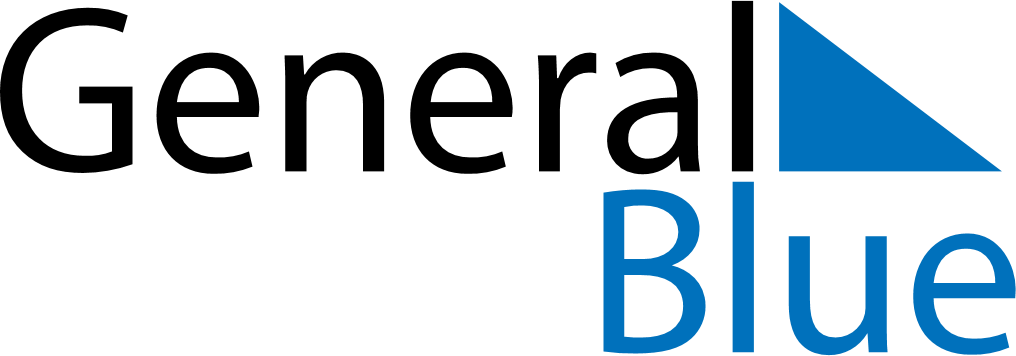 January 31, 2021 - February 6, 2021Weekly CalendarJanuary 31, 2021 - February 6, 2021Weekly CalendarJanuary 31, 2021 - February 6, 2021Weekly CalendarJanuary 31, 2021 - February 6, 2021Weekly CalendarJanuary 31, 2021 - February 6, 2021Weekly CalendarJanuary 31, 2021 - February 6, 2021Weekly CalendarJanuary 31, 2021 - February 6, 2021Weekly CalendarJanuary 31, 2021 - February 6, 2021SUNJan 31MONFeb 01TUEFeb 02WEDFeb 03THUFeb 04FRIFeb 05SATFeb 066 AM7 AM8 AM9 AM10 AM11 AM12 PM1 PM2 PM3 PM4 PM5 PM6 PM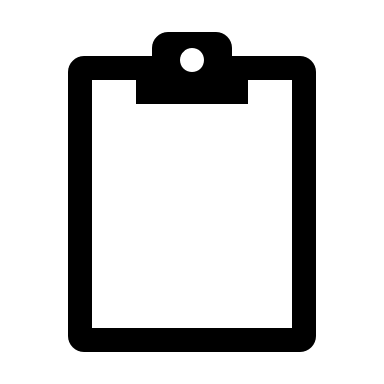 